Splošna navodila za reševanje preverjanja znanja za 5.,6.,7.,8. in 9. razred.Glasbena umetnost.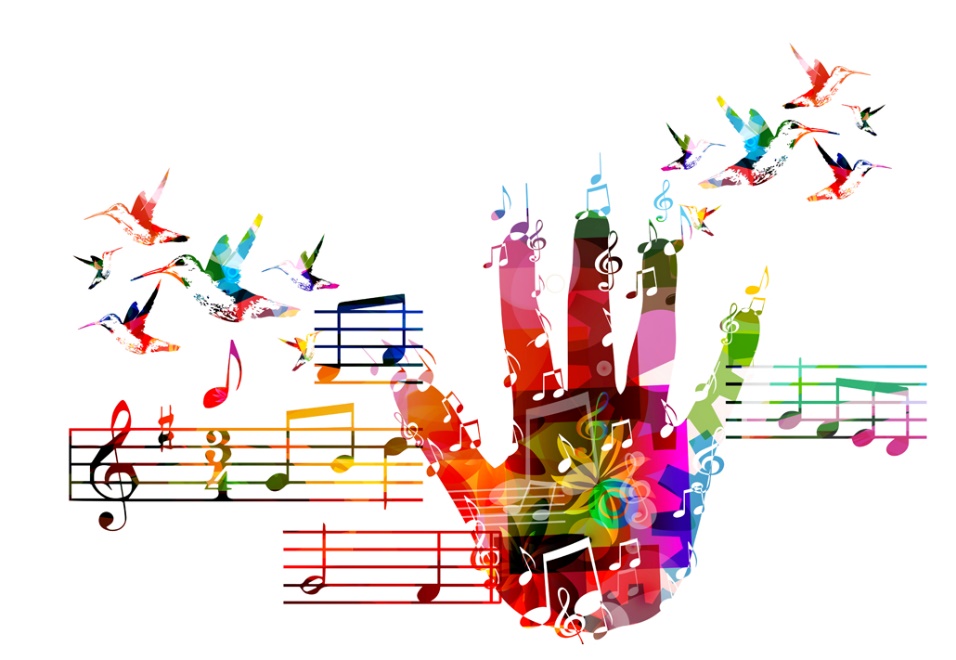 Dragi učenci in učenkeNaloge preverjanja znanja NE ocenjujem, preverjanje rešite in mi pošljite na e-mail: irina.kolar@gmail.comGlede na obseg aktivnosti v tem tednu je rok za pošiljanje rešenih nalog do vključno 30.4. 2020. Želim vam uspešno in veselo delo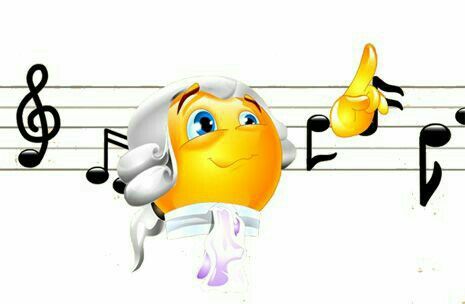 Irina KolarPreverjanje znanja 5. razred                                       20.4.-1.5.Glasbena umetnost1. Napiši naslove ljudskih pesmi (vsaj 6).                                                                 ___________________________________________________________________________________________________________________________________________________________________________________ .        2. Poimenuj ljudska glasbila na spodnjih slikah.                                                             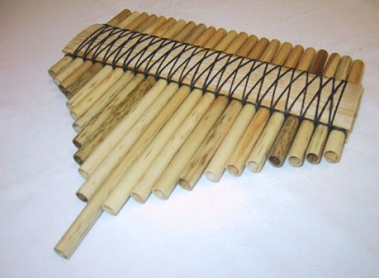 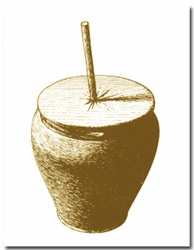 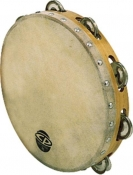          ________________                   ________________           ______________        3. Dopolni.                                                                                                                             Izvajalci ljudskih plesov in glasbe so predvsem ______________________.     4. Poimenuj tonska trajanja.                                                                                      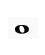 ________________________
     ________________________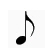       ________________________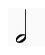       ________________________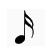       5. Nariši in poimenuj noto, ki traja:                                                                                                                       a) štiri osminke :              __________        b) dve polovinki:           __________     6. V pripravljeno notno črtovje zapiši osminsko in četrtinsko pavzo.    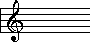     Osminska pavza                                 Četrtinska pavza     7. V notno črtovje nariši violinski ključ. Nato v črtovje zapiši ustrezne          tonske višine.                                                                                9. Dopolni.                                                                                                V oznaki taktovskega načina nam zgornja številka pove ___________________, spodnja pa _______________________.10. Poimenuj taktovske načine.                                                                  ____________________________  __________________________10. Dopolni stavki:Ustvarjalca, ki ustvarja nove melodije, skladbe imenujemo________________.Pesnik ustvarja___________________________________________________________________________________________________________.Lestvico v kateri med 2. in 3. ter med 5. in 6. stopnjami razdalja poltona med ostalimi pa celi ton imenujemo____________________ lestvica.Lestvico z zgradbo 1 1 ½ 1 1 1 ½ imenujemo _________________ lestvica.Skladatelj slovenske himne je __________________________________.11. Naštej 3. ljudske običaje v Beli krajini:_____________________________, __________________________,____________________________ .12. Podpiši note v notnem zapisu z upoštevanjem višajev in odgovori na vprašanja pod notnim zapisom:                                                           Pevec                                       Vida Jeraj                    Karel Jeraj                           *ime skladatelja_______________________________________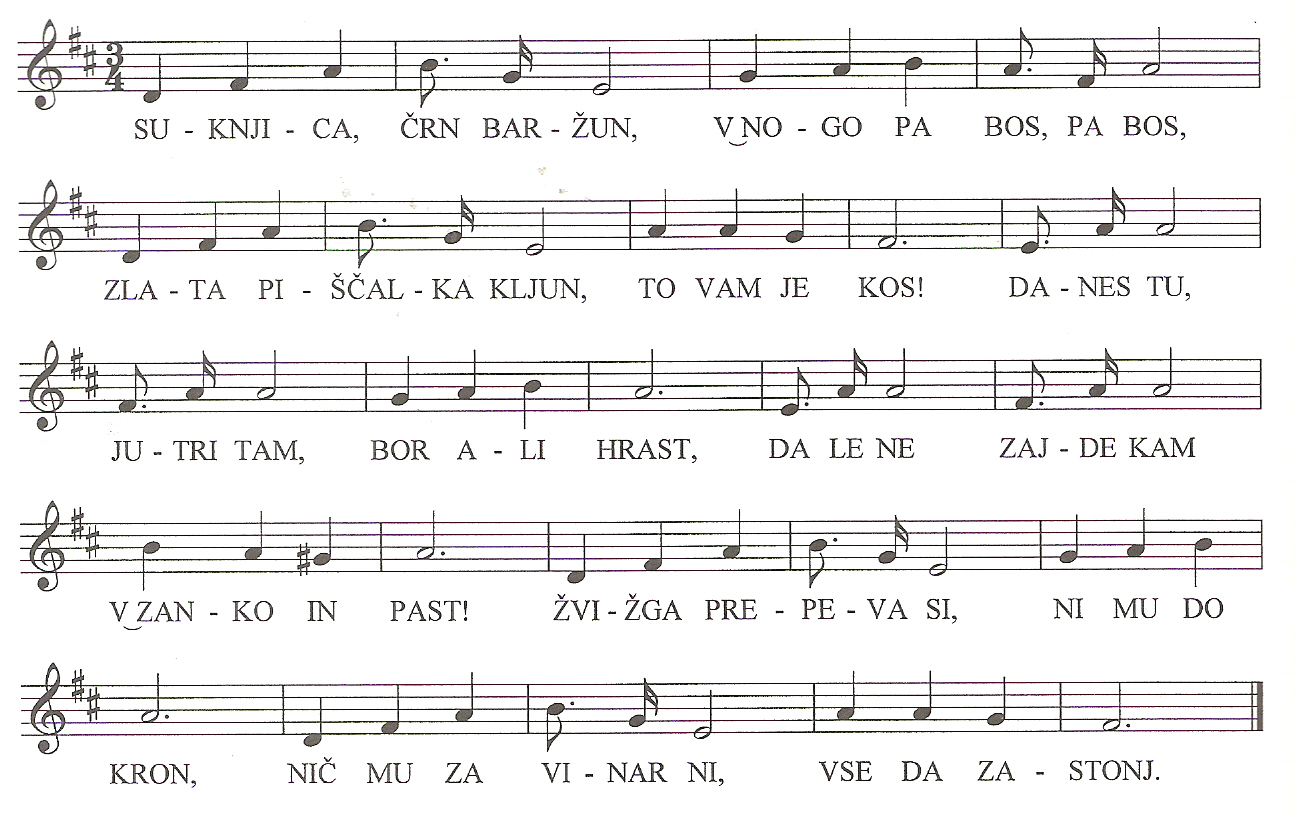 *ime avrorja besedila___________________________________*z besedo poimenuj taktovski način v katerem je zapisana skladba____________________________________________________*ali se skladba začne s predtakta ali ne, utemelji svoj odgovor:
___________________________________________________________________________________________________________________________________________________________________________________________________             d                    a                    h                   c                       e                         f   es         fis            as            dis          b           ges          his          cis            eis            ais  3  4  5  8